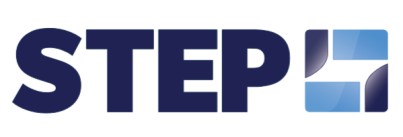 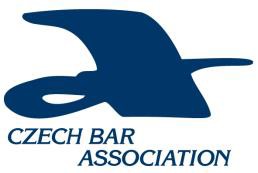 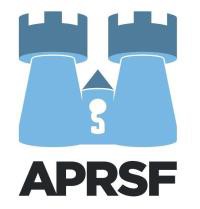 Seminar on International Trust Law:Six Years of the Trust Law in the Czech Republic – Trusts in Practice and International Comparison12 November 2021, starting 09.00 a.m.Braunův dům, Karlovo náměstí 671/24, 110 00 Praha 1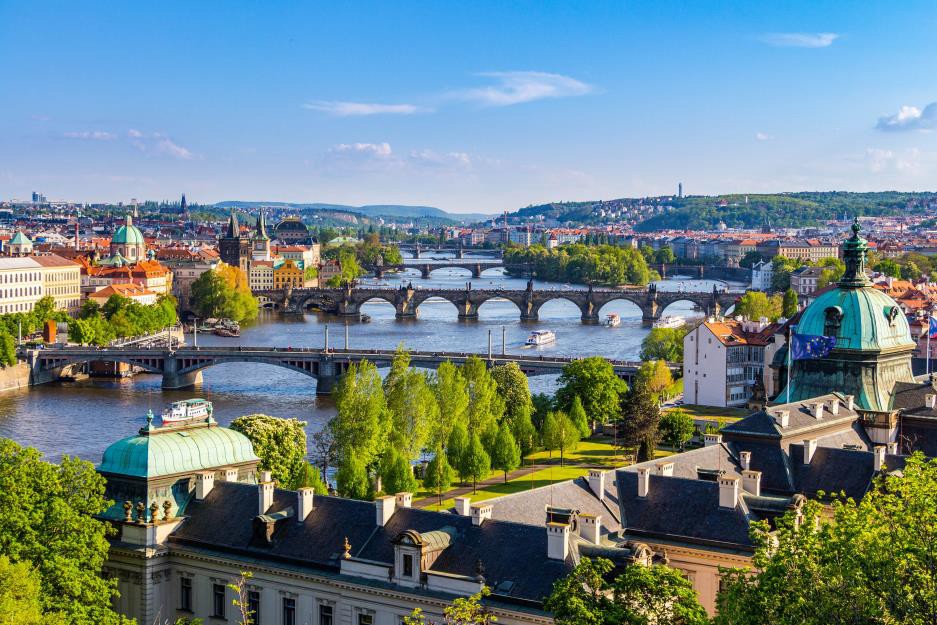 Please note that the programme may change and the event may be cancelled on short notice, depending on COVID-19 restrictions in various countries.CLE credits will be awarded. No participation fee is charged.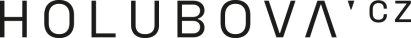 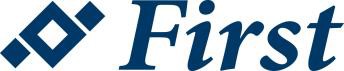 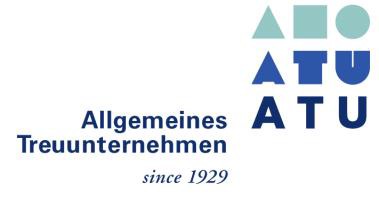 Štěpán Holub, Holubová advokáti, Czech RepublicLawyer, admitted to the bar in CZ, Managing Partner of Holubová advokátiJeff Bussell, CIPP/E, USAOwner, Law Office of Jeff Bussell. American lawyer licensed to practice in Maine and Massa- chusetts and registered “Foreign Lawyer” in the Czech RepublicHoward Chapman, UKSolicitor (Eng & Wales) and registered European Advocate in the Czech Republic, based in Pra- gue for 15 years, occasional lecturer in the law of trustsMaurizio Cohen, MonacoLegal Counsel in Monaco, Lawyer, admitted to the Bar in Italy, Member of STEP World Wide Council, Chairman of STEP Monaco, Deputy Chairman of STEP EuropeMartin Gassner, First Advisory Group, LiechtensteinLawyer, Certified Liechtenstein Fiduciary Expert, Client AdvisorMagdalena Heyder, SwitzerlandAttorney-at-LawDimitar Hristov, DLA Piper Weiss-Tessbach Rechtsanwälte, AustriaPartner and Head of Tax, Lawyer with completed tax consultant trainingTomasz Krzywański, GWW, PolandAttorney-at-law (PL), TEP, Senior Associate at Private Client & Tax TeamJohanna Niegel, Allgemeines Treuunternehmen (ATU), LiechtensteinDr. iur., TEP, Lawyer (AT), Senior Client Advisor, University Lecturer, Journal editorPaolo Panico, Paolo Panico's Law Chambers, Private Trustees SA, LuxembourgLawyer, Chairman of STEP Europe, admitted to Bars in Luxemburg, Scotland and RomaniaMichael Petritz, KPMG AustriaSpecialist in Estate Planning and Tech Scale Ups, Chairman of STEP Austria, member of the tax group of the Austria Private Foundation Association and deputy head of the working group Aus- trian Private Foundations at the Austrian Chamber of tax advisors and auditorsJames Turnbull, New ZealandPartner, Svěřenské fondy a trusty s.r.o. Enrolled barrister and solicitor of the High Court of New ZealandHansjörg Wehrle, Allgemeines Treuunternehmen (ATU), LiechtensteinLawyer (DE), Specialist in Tax Law (DE) LL.M. (International Taxation), Member of the Executive Committee, ATUThomas Zwiefelhofer, First Advisory Group, LiechtensteinDr. iur., Member of the Group Board First Advisory Trust reg., Honorary Consul of the Czech Republic in Liechtenstein, Minister of Justice a.d.08:30 hrs	Registration and Coffee09.00 hrs	IntroductionŠtěpán Holub, Holubová advokáti, The Society of Trust and Estate Practitioners09.10 hrs	Robert Němec, vice-president, Czech Bar Association09.20 hrs	Štěpán Holub, Holubová advokáti09.30 hrs	Petr Jakubec, chair, Asociace pro podporu a rozvoj svěřenských fondůhrs	Practical Examples of Use of TrustsCommon Law CountriesUK: Howard Chapman USA: Jeff BussellNew Zealand: James TurnbullCivil Law Countries Luxembourg : Paolo Panico Liechtenstein : Johanna Niegel Monaco : Maurizio Cohen Poland : Tomasz Krzywański Austria : Dimitar Hristov11.40 hrs	Coffee break12.00 hrs	Trusts in context Trust or Foundation?Hansjörg Wehrle, Allgemeines Treuunternehmen (ATU)Discretionary Trust: Information RightsMartin Gassner, First Advisory GroupAustrian treatment of the Czech trusts and FoundationsMichael Petritz, KPMG12.45 hrs	News and updates Protected Cell CompaniesThomas Zwiefelhofer, First Advisory GroupNew Trust Law in SwitzerlandMagdalena Heyder, SwitzerlandDAC6 – Perspective of PolandTomasz Krzywański, GWWUBO Registers Around the WorldPaolo Panico, Paolo Panico's Law Chambers, Private Trustees SA13.45 hrs	Discussionmoderated by Štěpán Holub, Holubová advokáti14:00 hrs	Optional Lunch – sponsored by First Advisory GroupThe working language will be English with no interpretation.The Czech Bar Association is the biggest legal professional organization in the Czech Republic. It is a self-governing organization performing public administra- tion in the area of the Legal Profession and, as such, it protects and guarantees the quality of the provision of the legal services by lawyers.There are 11'883 active lawyers registered in the Register of Lawyers of the Czech Bar Association as of 1 January 2019.For more Information: www.cak.czThe Society of Trust and Estate Practitioners (STEP)STEP is the global professional association for practitioners who specialise in family inheritance and succession planning.We work to improve public understanding of the issues families face in this area and promote education and high professional standards among our members.STEP members help families plan for their futures, from drafting a will to advis- ing on issues concerning international families, protection of the vulnerable, fam- ily businesses and philanthropic giving. Full STEP members, known as TEPs, are internationally recognised as experts in their field, with proven qualifications and experience.For more Information: www.step.orgHolubová advokátiHolubová advokáti has provided legal services to corporate clients, international families and successful individuals with their legal issues in the Czech Republic since 1991. The firm is particularly known for its expertise in travel business law, corporate, real estate transactions and professional liability cases. It is featured in various independent catalogues, such as Chambers and partners of Who´s Who Legal, as a leading law firm in the Czech Republic for high net worth indi- viduals and private clients. Holubová advokáti has access to an extensive net- work of international lawyers around the globe.For more information: www.holubova.czAllgemeines Treuunternehmen (ATU) is one of Liechtenstein’s first and leading trust companies with subsidiaries and offices in Hong Kong, Panama, Tortola and Zurich. The headquarters in Vaduz employ a total staff of 120. Worldwide, ATU group has a total of 180 employees. These professionals combine their exceptional qualifications and know-how with a high degree of experience in international trust management and company law.For over 90 years, ATU has been providing its clients with advice and support with a view to regional and international trust and corporate services. Together with its clients, ATU develops solutions which are tailored to their personal cir- cumstances.ATU strongly identifies with the Principality’s liberal economic policy, culture and tradition. At the same time, ATU is an outward-looking and modern company with access to business contacts in important financial centres through its well- established and extended network. This provides us with the necessary proximi- ty to our clients, enabling us to understand their individual needs and to devise the right solutions for them.Our servicesAsset structuring and financial planningFamily officeInternational tax advice and tax planningFormation and administration of (holding) companies, foundations, trusts and other legal entitiesAccounting and auditingProcessing of business transactionsAsset managementAsset management controllingFund solutionsSuccession planningLegal adviceInternational change of residencyAdvise on selection of a banking institutionOur speakersHansjörg Wehrle, e-mail: hansjörg.wehrle@atu.liJohanna Niegel, e-mail: office.frick@atu.liFor more information: www.atu.liFirst Advisory Group is a leading independent financial services provider with offices in Geneva, Hong Kong, Singapore, Vaduz and Zurich. The group offers clients diverse and innovative wealth management services through a single platform. The Group has assets of over CHF 50 billion under administration.Wealth management through the generationsFirst Advisory Group is positioned to deliver a dynamic combination of services, precisely tailored to client needs. Our asset and succession planning solutions are flexible and enduring, ensuring optimum asset protection and smooth transi- tions of wealth from generation-to-generation. As all the services derive from a single platform, First Advisory Group can guarantee a seamless and effective solution for our clients.The Group has over 240 experienced employees working around the world to fulfil this commitment. With expertise backed by 60 years’ experience and a di- versity of external specialists, First Advisory Group offers an independent, one- stop and results focused advisory service for its clients’ wealth management needs.Financial services first handFiduciary Services | Structuring, succession planning, trust servicesLegal AdviceTax Advice | International tax advisoryFinance & AccountingInvestment Controlling | Consolidated risk, performance, cost controlInvestment Advisory | Asset advice, investment adviceAsset ManagementInsurance Advice & BrokerageFamily Advisory | Comprehensive advice for large-scale family assetsCorporate & Financial Data Services | Back office services for financialcompaniesArt AdvisoryRelocation Services | Serving 17 destination countries For more Information: www.first.liSeminar on International Trust Law:Six years of the Trust Law in the Czech Republic – Trusts in Practice and an International Comparison12 November 2021, starting 09.00 a.m.Braunův dům, Karlovo náměstí 671/24, 110 00 Praha 1I would like to register for the seminar□	Yes, I would like to join the lunch after the seminarI am unable to attend, kindly send me the documentationName/first name: ...................................................................................................Company: ..............................................................................................................Function: ................................................................................................................Address/postal code/city: ......................................................................................Phone/e-mail: .........................................................................................................We kindly ask you to return this registration form by 25 October 2021 by e-mail to: slovackova@cak.czPlease note that only the registered participants are allowed to attend this Seminar.We very much look forward to welcoming you to our event !